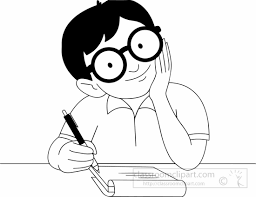 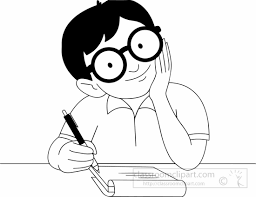 Пишувај во домашната тетратка Напиши состав за пролетта со ракописни кирилични букви . Користи ги зборовите : птици , зелено , сонце , пеперутки , поточе , пчели , цвеќиња , штурец, дечиња , празници ...Дојде пролетта ..._________________________________________________________________________________________________________________________________________________________________________________________________________________________________________________________________________________________________________________________________________________________________________________________________________________________________________________________________________________________________________________________________________________________________________________________________________________________________________________________________________________________________________________________________________________________________________________________________________________________________________________________________________________________________________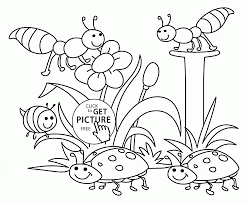 